The New Covenant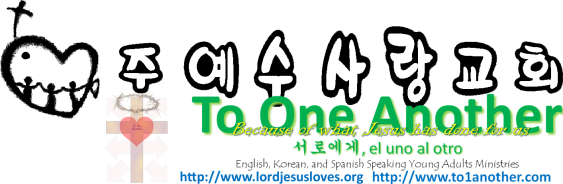 Pastor Yoo Nam KangEzekiel 36:26-27October 21, 2012Ezekiel 36:26-27
26 And I will give you a new heart, and I will put a new spirit in you. I will take out your stony, stubborn heart and give you a tender, responsive heart. 27 And I will put my Spirit in you so that you will follow my decrees and be careful to obey my regulationsTypes of CovenantThe first covenant is called the Old CovenantThe second covenant is called the New CovenantHebrews 8:7-8, 10, 13
7 If the first covenant had been faultless, there would have been no need for a second covenant to replace it. 8 But when God found fault with the people, he said: The day is coming, says the Lord, when I will make a new covenant with the people of Israel and Judah. 10 But this is the new covenant I will make with the people of Israel on that day, says the Lord: I will put my laws in their minds, and I will write them on their hearts. I will be their God, and they will be my people. 13 When God speaks of a “new” covenant, it means he has made the first one obsolete. It is now out of date and will soon disappear.Hebrews 7:28
The law appointed high priests who were limited by human weakness. But after the law was given, God appointed his Son with an oath, and his Son has been made the perfect High Priest forever.Galatians 3:19-20, 24
19 Why, then, was the law given? It was given alongside the promise to show people their sins. But the law was designed to last only until the coming of the child who was promised. God gave his law through angels to Moses, who was the mediator between God and the people. 20 Now a mediator is helpful if more than one party must reach an agreement. But God, who is one, did not use a mediator when he gave his promise to Abraham. 24 Let me put it another way. The law was our guardian until Christ came; it protected us until we could be made right with God through faith.Ephesians 2:15
He did this by ending the system of law with its commandments and regulations. He made peace between Jews and Gentiles by creating in himself one new people from the two groups.Genesis 3:15
And I will cause hostility between you and the woman, and between your offspring and her offspring. He will strike your head,     and you will strike his heel.”Galatians 3:16
God gave the promises to Abraham and his child. And notice that the Scripture doesn’t say “to his children,” as if it meant many descendants. Rather, it says “to his child”—and that, of course, means Christ.Matthew 1:23
“Look! The virgin will conceive a child! She will give birth to a son, and they will call him Immanuel, which means ‘God is with us.’”Exodus 6:8
I will bring you into the land I swore to give to Abraham, Isaac, and Jacob. I will give it to you as your very own possession. I am the Lord!’”Message of the New CovenantDeuteronomy 29:1-4, 14-15
These are the terms of the covenant the Lord commanded Moses to make with the Israelites while they were in the land of Moab, in addition to the covenant he had made with them at Mount Sinai. 2 Moses summoned all the Israelites and said to them, “You have seen with your own eyes everything the Lord did in the land of Egypt to Pharaoh and to all his servants and to his whole country— 3 all the great tests of strength, the miraculous signs, and the amazing wonders. 4 But to this day the Lord has not given you minds that understand, nor eyes that see, nor ears that hear! 14 “But you are not the only ones with whom I am making this covenant with its curses. 15 I am making this covenant both with you who stand here today in the presence of the Lord our God, and also with the future generations who are not standing here today.Deuteronomy 30:6, 9-11, 14
6 “The Lord your God will change your heart and the hearts of all your descendants, so that you will love him with all your heart and soul and so you may live! 9 “The Lord your God will then make you successful in everything you do. He will give you many children and numerous livestock, and he will cause your fields to produce abundant harvests, for the Lord will again delight in being good to you as he was to your ancestors. 10 The Lord your God will delight in you if you obey his voice and keep the commands and decrees written in this Book of Instruction, and if you turn to the Lord your God with all your heart and soul. 11 “This command I am giving you today is not too difficult for you to understand, and it is not beyond your reach. 14 No, the message is very close at hand; it is on your lips and in your heart so that you can obey it.Jeremiah 31:31, 33
31 “The day is coming,” says the Lord, “when I will make a new covenant with the people of Israel and Judah. 33 “But this is the new covenant I will make with the people of Israel on that day,” says the Lord. “I will put my instructions deep within them, and I will write them on their hearts. I will be their God, and they will be my people. Jeremiah 32:39-40
39 And I will give them one heart and one purpose: to worship me forever, for their own good and for the good of all their descendants. 40 And I will make an everlasting covenant with them: I will never stop doing good for them. I will put a desire in their hearts to worship me, and they will never leave me.Jeremiah 11:19-20
19 I was like a lamb being led to the slaughter. I had no idea that they were planning to kill me! “Let’s destroy this man and all his words,” they said. “Let’s cut him down, so his name will be forgotten forever.” 20 O Lord of Heaven’s Armies, you make righteous judgments, and you examine the deepest thoughts and secrets. Let me see your vengeance against them, for I have committed my cause to you.Ezekiel 36:26-27
26 And I will give you a new heart, and I will put a new spirit in you. I will take out your stony, stubborn heart and give you a tender, responsive heart. 27 And I will put my Spirit in you so that you will follow my decrees and be careful to obey my regulations.Environment where the New Covenant is fulfilledDeuteronomy 30:6
“The Lord your God will change your heart and the hearts of all your descendants, so that you will love him with all your heart and soul and so you may live!Ezekiel 36:26-27
26 And I will give you a new heart, and I will put a new spirit in you. I will take out your stony, stubborn heart and give you a tender, responsive heart. 27 And I will put my Spirit in you so that you will follow my decrees and be careful to obey my regulations.Colossians 2:11-12
11 When you came to Christ, you were “circumcised,” but not by a physical procedure. Christ performed a spiritual circumcision—the cutting away of your sinful nature. 12 For you were buried with Christ when you were baptized. And with him you were raised to new life because you trusted the mighty power of God, who raised Christ from the dead.1Peter 3:21
And that water is a picture of baptism, which now saves you, not by removing dirt from your body, but as a response to God from a clean conscience. It is effective because of the resurrection of Jesus Christ.2Corinthians 1:22
and he has identified us as his own by placing the Holy Spirit in our hearts as the first installment that guarantees everything he has promised us.1Corinthians 3:16
Don’t you realize that all of you together are the temple of God and that the Spirit of God lives in you?Jeremiah 31:31
“The day is coming,” says the Lord, “when I will make a new covenant with the people of Israel and Judah.”Matthew 10:20
For it is not you who will be speaking—it will be the Spirit of your Father speaking through you.Luke 12:12
for the Holy Spirit will teach you at that time what needs to be said.”John 14:26
But when the Father sends the Advocate as my representative—that is, the Holy Spirit—he will teach you everything and will remind you of everything I have told you.1John 2:27
But you have received the Holy Spirit, and he lives within you, so you don’t need anyone to teach you what is true. For the Spirit teaches you everything you need to know, and what he teaches is true—it is not a lie. So just as he has taught you, remain in fellowship with Christ.1Corinthians 2:13, 16
13 When we tell you these things, we do not use words that come from human wisdom. Instead, we speak words given to us by the Spirit, using the Spirit’s words to explain spiritual truths. 16 For, “Who can know the Lord’s thoughts? Who knows enough to teach him?” But we understand these things, for we have the mind of Christ.2Corinthians 3:18
So all of us who have had that veil removed can see and reflect the glory of the Lord. And the Lord—who is the Spirit—makes us more and more like him as we are changed into his glorious image.Romans 8:16
For his Spirit joins with our spirit to affirm that we are God’s children.John 5:19-20
19 So Jesus explained, “I tell you the truth, the Son can do nothing by himself. He does only what he sees the Father doing. Whatever the Father does, the Son also does. 20 For the Father loves the Son and shows him everything he is doing. In fact, the Father will show him how to do even greater works than healing this man. Then you will truly be astonished.John 6:53, 56-57
So Jesus said again, “I tell you the truth, unless you eat the flesh of the Son of Man and drink his blood, you cannot have eternal life within you. 56 Anyone who eats my flesh and drinks my blood remains in me, and I in him. 57 I live because of the living Father who sent me; in the same way, anyone who feeds on me will live because of me.Acts 3:22-24
22 Moses said, ‘The Lord your God will raise up for you a Prophet like me from among your own people. Listen carefully to everything he tells you.’ 23 Then Moses said, ‘Anyone who will not listen to that Prophet will be completely cut off from God’s people.’ 24 “Starting with Samuel, every prophet spoke about what is happening today.